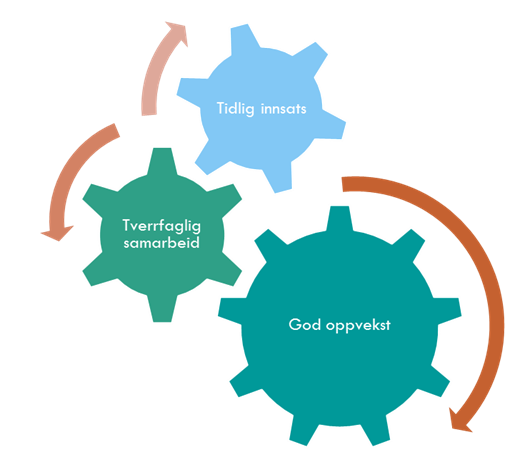 BarnehusetBarnehusetHvem er viStatens Barnehus er et tilbud til barn og ungdom som kan ha vært utsatt for, eller vært vitne til vold eller seksuelle overgrep og det foreligger en politianmeldelse. Statens Barnehus gir også råd og veiledning til privatpersoner og offentlige instanser i anonyme saker som er uavklarte.MålgruppeBarnehusene er opprettet av regjeringen og skal forholde seg til barn, unge og psykisk utviklingshemmede hvor det er mistanke om at de kan ha vært utsatt for:seksuelle overgrepvoldbarnemishandlingkjønnslemlestelsebarn som har vært vitne til voldHva kan vi tilbyBarnehusene legger til rette for dommeravhør og medisinsk undersøkelse i barnevennlige omgivelser, har spisskompetanse på seksuelle overgrep, vold og vitne til vold i nære relasjoner. De tilbyr rådgiving og konsultasjon, står for koordinering av samrådsmøter mellom involverte instanser, gir støtte og veiledning til barn og pårørende og tilbyr korttidsterapi.Oppfølging og behandlingAnsatte har mye kompetanse og erfaring innen psykisk helse og barnevern. Vi tilbyr støtte til barn og foresatte/følgeperson underveis og i etterkant av dommeravhør. Vi kan vurdere behov for og tilby oppfølging eller behandling. Samarbeid med eller hjelp til å kontakte andre instanser tilbys når aktuelt.Råd og veiledningAlle Statens Barnehus tilbyr råd og veiledning ved mistanke om vold eller seksuelle overgrep. Det kan variere hvordan dette tilbudet er utformet. Noen har egne konsultasjonsteam, andre tilbyr fortrinnsvis råd og veiledning anonymt per telefon. Se under hvert enkelt barnehus for kontaktinformasjonUtadrettet virksomhetBarnehuset arbeider for å formidle kunnskap innen feltet, fremme samarbeid med andre instanser og styrke barns rettssikkerhet. Deltakelse i ulike fora, undervisning og møtevirksomhet er en del av våre oppgaver.KontaktBarnehuset i SandefjordTelefon: 47 48 99 33 E mail: barnehusetsandefjord@politiet.noTelefon: 116 111(Alarm telefon for barn og unge)Hjemmesidehttp://www.statensbarnehus.no/Barne- og ungdomspsykiatrisk seksjon- BUPSBarne- og ungdomspsykiatrisk seksjon- BUPSHvem er viBUP- Skien, poliklinikk FamilieklinikkenKonsultasjons- og utredningsenheten for autismespekterforstyrrelser (KUE)MålgruppeBarn og unge som har psykiske lidelserHva kan vi tilbyUtredning av vansker, evn. diagnoser,Individuell behandling, familiebehandling, gruppebehandling.Veiledning til omsorgspersoner og til hjelpetjenester i kommunen.   Nære omsorgspersoner og kommunens hjelpetjenester/fastlegen er nære samarbeidspartnere. KontaktFelles postkasse til Sykehuset Telemark:  Besøksadresse: Sykehuset Telemark, Ulefossveien 55, 3710 SkienEpost til Barne- og ungdomsklinikken:  barn@sthf.no  BUP- Skien:  Besøksadresse: Ulefossveien 52, Bygg 25,Telefon: 35 00 35 24Familieklinikken:  Besøksadresse: Ulefossveien 55, Bygg 74, 2.et., Telefon: 35 00 29 70KUE:
Besøksadresse: Ulefossveien 55, Bygg 59, Telefon: 35 00 51 60Hjemmesidehttp://www.sykehuset-telemark.no/omoss/avdelinger/bup-skien-barne--og-ungdomspsykiatrisk-poliklinikk/Sider/enhet.aspxMeldingsskjemaHenvisning til BUP må gå via vurdering hos fastlegen, barneverntjenesten eller PPTBarneverntjenestenBarneverntjenestenHvem er viBarneverntjenestens formålsbestemmelse § 1-1- sikre at barn og unge som lever under forhold som kan skade deres helse og utvikling, får nødvendig hjelp og omsorg til rett tid.- å bidra til at barn og unge får trygge oppvekstsvilkår.Videre vil barneverntjenesten bidra til å gi det enkelte barn gode levevilkår og utviklingsmuligheter med råd, veiledning og hjelpetiltak.MålgruppeBarn, unge og deres familierBarnehager og skoler (Barnevernet møter etter behov i TPO-team. Barnevernet sitter som fast medlem i Tiltaksteam barn og unge)Hva kan vi tilbyUlike tiltak for å bedre foreldres omsorgskompetanse og/eller tiltak rettet mot barn /unges atferd.foreta undersøkelsertreffe vedtak etter lovenforberede saker for behandling i fylkesnemndaVeiledning til skoler og barnehager tilbyr ICDP ( Foreldreveiledning i gruppe)møter på foreldremøter på 1. trinn, 8. trinn og på voksenopplæringen.KontaktPostboksadresse: Postboks 16,3749 SiljanBesøksadresse: Sentrumsvn. 22  3748 Siljan Telefon: 35 94 25 00Epost: SigridBerge.Pedersen@siljan.kommune.noBarnevernsvakta: tlf: 900 53 304Når barneverntjenesten mottar en bekymring, gjøres en vurdering om det er grunnlag for videre undersøkelse. Om meldingen vurderes som en akuttsak, behandles saken etter gjeldene rutine for akuttsaker.Barnverntjenesten mottak, volds og akutteamet er til enhver tid tilgjengelig for råd og veiledning på telefonen 35 58 10 00 – utover ordinær arbeidstid kan barnevernsvakta kontaktes på telefon 900 53 304Offentlige melder skal levere en skriftlig melding.Private meldere oppfordres også til å melde skriftlig, men kan også melde muntlig over telefon eller ved oppmøte.Hjemmesidehttp://www.siljan.kommune.no/Dynamisk-meny/Organisasjon/Avdeling-for-opvekst-og-kultur/Barnevern/Den Røde SkolenDen Røde SkolenHvem er viDen Røde Skolen er et opplæringstilbud for mennesker med en utviklingsforstyrrelse som påvirker evnen til å kommunisere- og samspille med andre: (ASF Autisme Spektrum Forstyrrelser). Autismespekteret har mange ansikter og uttrykksformer. Det handler om et mangfold fra elever som ikke har verbalt språk og som kan ha en hjerneskade, til elever med samspillsvansker, men med høy intelligens og svært gode læringsmuligheter (Asperger Syndrom).Personalet på Den Røde Skolen består av pedagoger, både med og uten tilleggsutdanning innen spesialpedagogikk, og fagarbeidere i barne- og ungdomsarbeiderfaget.Skolen omfatter et grunnskoletilbud (1.-10.klasse) og er organisert som en såkalt "forsterket" enhet under Gjerpen barneskole.MålgruppeBarn- og unge med en utviklingsforstyrrelse som påvirker evnen til å kommunisere- og samspille med andre: ASF Autisme Spektrum Forstyrrelser).Hva kan vi tilbyMetodisk tilnærming er såkalt eklektisk. Det vil si at ulike tilnærminger skreddersys hvert individ. Elevene ved Den Røde Skolen får et individuelt tilrettelagt opplæringstilbud, sammenfattet i en IOP (individuell opplæringsplan). Undervisningen er basert på en samspillsorientert metode, og tar alltid utgangspunkt i mestringsopplevelser. Fokuset er forståelse, mening og selvstendighet. Vi understreker at våre elever trenger en pedagogisk tilnærming: undervisning er terapi, men terapi er også undervisning. Strukturen (selve innrammingen av timen, dagen og uka) skal bidra til grunnleggende trygghet og oversikt og en mer fleksibel håndtering av omverdenen, samtidig som ulike hjelpemidler og metoder er med på å utvikle meningsfylte ferdigheter.TEACCH (Treatment and Education of Autistic and other Communication Handicapped Children) er plattformen vi bygger på, også med tanke på inkludering i vanlig skole.Det arbeides med IP’er (individuelle planer/habiliteringsplaner) med langsiktige målsetninger for skole/arbeid og fritid.Kurs og veiledning til skoler og enkeltpersoner, både i og utenfor egen kommuneKontaktPostadresse: Gjerpen Barneskole, avd. Den Røde Skolen, Siljanveien 22, 3719 SkienBesøksadresse: Siljanveien 22, 3719 SkienTelefon: 35 54 46 20
Mail: gjerpen.barneskole@skien.kommune.noHjemmesidehttp://rode.skole.skien.noOppmeldingKontakt Siljan PPT.Postadresse: Postboks 16, 3749 SiljanBesøksadresse: Sentrumsveien 22, 3748 SiljanFysioterapitjenestenFysioterapitjenestenHvem er viFysioterapitjenesten er underlagt Lov om Helsetjeneste i kommunen.Våre tjenester blir gitt etter henvisning fra bl. a leger og andre samarbeidspartnere. Tjenestene tildeles etter vurdering av henviste bruker.MålgruppeBarn 0-6 årAlle barn med behov for fysioterapi i kommunen; barn som oppholder seg hjemme og - eller i barnehager.Barn 6-16 årAlle barn med behov for fysioterapi i skolealder i Siljan kommune.Hva kan vi tilbyBarn 0-6 årIndividuell oppfølging, oppfølging i barnehage ev. med assistent/spesialpedagog eller andreSamarbeid med foresatte, barnehage, samarbeid med 2. linjetjenesten og andreBarn 6-16 årMotorisk testing av barn, oppfølging med individuell trening/behandling/ADL-trening,tilrettelegging av hjemmearena og barnehage-arenasamarbeid med foresatte, lærere, undervisning i klasser, samarbeid med 2. linjetjenesten m.v.KontaktPostboksadresse: Postboks 16, 3749 SiljanBesøksadresse: Sentrumsvn. 22  3748 SiljanTelefon: 35 94 29 47Epost:  krs@siljan.kommune.noHjemmesidehttp://www.siljan.kommune.no/Dynamisk-meny/Organisasjon/Avdeling-for-helse-og-omsorg/Fysioterapi/OppmeldingBarn 0-6 år henvises fra: Helsestasjonen, Sykehuset Telemark, barnehager, PP-tjenesten, 2. linjetjenesten m.v.Barn 6-16 år henvises fra: Helsesøster, lærere i skolen, Sykehuset Telemark, PP-tjenesten, 2.linjetjensten m.v.HabiliteringstjenestenHabiliteringstjenestenHvem er viTjenesten består blant annet av avlastning, støttekontakter, ansvarsgrupper/ koordinator, ledsagerbevis og omsorgslønn. Tjenesten hjelper til med kartlegging av behov for den enkelte bruker, og bistår med søknader, rådgivning og samordning av tjenester.Habiliteringstjenesten er en tjeneste for barn og unge med nedsatt funksjonsevne i alderen 0-18 år. Habiliteringstjenesten er organisert i avd. for oppvekst. MålgruppeHabiliteringstjenesten er kontaktpunktet for foreldre og foresatte med barn i målgruppenHva kan vi tilbyHabiliteringstjenesten har ansvar for følgende tjenester og støtteordninger:Avlastning i privat boligHenvendelse ergo- og fysioterapitjenesten for barn og unge 0-18 år.OmsorgslønnAnsvarsgrupper for funksjonshemmede barn og unge med langvarige og sammensatte hjelpebehov.Støttekontakt.Koordinator habilitering og individuelle planer Deltar i koordinerende enhet for habiliterings- og rehabiliteringstilbudet i Siljan kommune.KontaktPostadresse: Postboks 16, 3748 Siljan Besøksadresse: Sentrumsvn. 22, 3748 Siljan  Telefon: 35 94 25 00Hjemmesidehttp://www.siljan.kommune.no/Kommunens-organisering/Radmann/Kommunalomrade-Oppvekst/Tilrettelagt-oppvekst/ Helse og omsorgstilbud til flytninger, asylsøkere og familiegjenforenteHelse og omsorgstilbud til flytninger, asylsøkere og familiegjenforenteHvem er viAsylsøkere, flyktninger og familiegjenforente som bor eller midlertidig oppholder seg i kommunen, har rett til nødvendige helse- og omsorgstjenester på lik linje med alle andre.Hva kan vi tilbySpør Øyvind.KontaktFastlegeHjemmesidehttp://www.siljan.kommune.no/Tjenester/Tjenester-a---a/Helsetjenestetilbud-til-flyktninger-og-asylsokere/HelsestasjonstjenesteHelsestasjonstjenesteHvem er viSvangerskapsomsorg med jordmor har vi i Siljan tilbud om via interkommunal avtale med Skien.Helsestasjon for sped og småbarn 0-5 år på helsestasjon i Siljan.Skolehelsetjenesten for 1-7 på midtbygda og 8-10 klasse på Siljan ungdomsskole.Helsestasjon for ungdom har vi i Siljan tilbud om via interkommunal avtale med Skien.MålgruppeGravideBarn og unge mellom 0-18 årForeldre, barnehager og skolerHva kan vi tilbyJordmortjenesten:Jordmortjenesten omfatter helseundersøkelser og rådgivning, opplysningsvirksomhet og veiledning, med henvisning / oppfølging ut fra behov. Barn og ungdom:Helseundersøkelser og rådgivning/ veiledning med videre oppfølging og eventuelt henvisning ved behov.Forebyggende psykososialt arbeidOpplysningsvirksomhet og veiledning individuelt og i grupper.Hjemmebesøk og oppsøkende virksomhet.Samarbeid med skole om tiltak som fremmer godt psykososialt og fysisk lærings og arbeidsmiljø for elever.Bistand og undervisning i grupper/ klasser/ foreldremøter i den utstrekning skolen ønsker det.Samarbeid om barn og unge med spesielle behov, herunder kronisk syke og funksjonshemmede.Informasjon om tilbud om barnevaksinasjonsprogrammet.KontaktGravide i Siljan kan selv ta direkte kontakt med jordmortjenesten i Skien kommune på tlf: 35581518. Jordmortjenesten holder til på Kverndalen helsestasjon, 3 etg, Kongensgt 31Helsestasjon i Siljan har åpningstider mandager i like uker, hver tirsdag og ellers ved avtale eller pr tlf: 35942553.  Helsestasjon holder til i Sentrumsveien 22, andre etasje med inngang sykehjemmet.Ungdom kan ta kontakt med ungdomshelsestasjon i Skien selv. Tjenesten er åpen noen ettermiddager og holder til i kverndalsgate 10. Tlf: 35581502Henvendelse til psykolog på ungdomshelsestasjon skal gå via helsesøstertjenesten i Siljan kommune. Tlf 35942553 HjemmesideInformasjon om tjenesten finnes på Siljan kommunes hjemmesidewww.siljan.kommune.noMeldeskjemaTjenesten er gratis og krever ingen oppmelding.Tjenesten er frivillig, men foreldrene plikter å medvirke til at barnet deltar i helsekontroll.Internasjonalt sosialmedisinsk senterInternasjonalt sosialmedisinsk senterHvem er viInternasjonalt sosialmedisinsk senter er flyktninghelsetjeneste. Tjenesten er et lavterskel helsetilbud som tilbyr smittevern, hjelp med rus og fastlegeordning.Hva kan vi tilbyVi tilbyr rådgivning, samtaler og terapiKontaktTa direkte kontakt på telefon 35 58 15 80 
Besøksadresse: Kverndalsgate 10, SkienHjemmesidehttp://www.skien.kommune.no/Kommunens-organisering/Radmann/Helse-og-velferd/Helse--og-rehabilitering/Internasjonaltsosialmedisinsk-senter/Kjønnslemlestelse og tvangsekteskapKjønnslemlestelse og tvangsekteskapVed behov for råd og veiledning angående dette tas det kontakt med barnevernstjenesten og/eller helsestasjonen i Siljan kommune.Ved behov for råd og veiledning angående dette tas det kontakt med barnevernstjenesten og/eller helsestasjonen i Siljan kommune.MålgruppeFungerer som rådgivende organ for ansatte i kommunen og andre samarbeidspartnere i konkrete saker.Hva kan vi tilbyRessursgruppas oppgaver:-Veiledning per telefon.-Drøfte saker anonymt med gruppa.-Informasjon til fagpersoner om temaet, med fokus på ansatte i skole og barnehage.-Kompetanseheving i organisasjonen.KontaktSe kontaktinformasjon barneverntjenesten og/eller helsestasjonen i Siljan kommune.Hjemmesidewww.publikasjoner.dep.no/Handlingsplan mot tvangsekteskap, kjønnslemlestelse og alvorlig begrensninger av unges frihet (2013-2016)Konfliktrådet i TelemarkKonfliktrådet i TelemarkHvem er viTelemark har meglere spredt rundt om i hele fylket. Meglingsmøtet blir holdt i nærmiljøet. Våre meglere er ikke dommere. Vår jobb er å hjelpe partene slik at de i felleskap kommer fram til en avtale begge partene er fornøyd med. Megling i konfliktråd koster ingenting. I mer enn 90 % av sakene som går til megling, inngås avtale. Meglere er legmenn som oppnevnes i verv for fire år av gangen. De gjennomgår obligatorisk grunnopplæring og deltar på meglersamlinger.
MålgruppeAlle kan ta uforpliktende kontakt med konfliktrådet for informasjon, råd eller veiledning om en aktuell sak. Har du spørsmål eller trenger råd? Konfliktrådet har taushetsplikt.Hva kan vi tilbyEr du part i en straffesak og ønsker megling i Konfliktrådet, kan du be politiet vurdere om saken egner seg til dette. Dette bør du ta opp så tidlig som mulig for eksempel når du møter til avhør eller ved anmeldelse. Du vil da bli spurt om du samtykker til konfliktrådsbehandlingKontaktBesøksadresse: Myren 7, 3718 Skien
Postadresse: Postboks 47, 3701 Skien
Telefon: 22 03 26 22
E-post: telemark@konfliktraadet.noHjemmesidehttp://www.konfliktraadet.no/Konsultasjonsteam Konsultasjonsteam Hvem er viTeamet er et tverrfaglig psykisk helseteam, som består av representanter fra fastlegene, Barne- og ungdomspsykiatrisk poliklinikk (BUP), Distrikts-psykiatrisk senter (DPS), Forebyggende helsetjeneste,  PP-tjenesten og barneverntjenesten). MålgruppeTeamet gir råd og veiledning til fagpersoner i sammensatte saker som omhandler psykososiale vansker, psykiske vansker/lidelser hos gravide, barn og ungdom, 0 – 23 år.  Foreldre / foresatte, barn og ungdom kan delta sammen med fagpersoner i møtet. Saker kan også løftes inn anonymt i en tidlig fase med råd om det er grunn til bekymring eller ikke. Hva kan vi tilbyBistå ansvarlige fagpersoner i å vurdere symptomer, gi råd og veiledning om videre kartlegging/utredning og hvem som bør ha videre ansvar for oppfølging og tilrettelegging.Bidra til bedre flyt i samhandlingen mellom ulike instanser. Være lyttende og støttende til de som bringer saker inn. Bidra til at henvisninger til spesialisthelsetjenesten bygger på en bred tverrfaglig kartlegging og vurdering.Koordinator skriver referat fra konsultasjonsmøte som kan brukes som vedlegg til henvisning til spesialisthelsetjenesten eller som annen dokumentasjon. Koordinator ringer den som har brakt saken inn for teamet etter to til fire uker for å høre om utviklingen i saken.Det er de som bringer saken inn til konsultasjonsteamet som holder i saken videre. Teamet henviser ikke og har ikke oppfølgingsansvar i selve sakene.KontaktHelsestasjon for ungdom v/ Inger Susanne GisholtPostadresse: Postboks 158, 3701 SkienBesøksadresse: Kverndalsgate 10. Telefon: 35 58 15 02 / 917 87 110E-post: inger.susanne.gisholt@skien.kommune.noKoordinerende enhet for rehabilitering og habilitering.Koordinerende enhet for rehabilitering og habilitering.Hvem er viKoordinerende enhet for rehabilitering og habilitering består av leder for koordinerende enhet, pleie og omsorgsleder, helsesøster, fysioterapeut, psykiatrisk sykepleier/ folkehelsekoordinator, leder av bofellesskapet, kommunelegen, demenskoordinator, habiliteringstjeneste for barn og unge, kreftsykepleier og NAV.MålgruppeInnbyggere i Siljan og har behov for rehabilitering / habilitering.Hva kan vi tilbyHjelp til best mulig funksjon, mestring og selvstendighet ved medfødt sykdom / skade.  Oftest aktuelt for barnKontaktHenvendelse til pleie og omsorgsleder Merete Borgeraas.Postadresse:Postboks 16, 3749 SiljanBesøksadresse:Sentrumsveien 22Telefon: 35942946 
Mobil: 468 62 848E-post: hva@siljan.kommune.noHjemmesidehttps://www.siljan.kommune.no/Dynamisk-meny/Organisasjon/Avdeling-for-helse-og-omsorg/Koordinerende-enhet/Krisesenteret i TelemarkKrisesenteret i TelemarkHvem er viÅpent krisesenter for alle kommuner i Telemark, med Skien som vertskommune. MålgruppeMenn, kvinner og barn utsatt for vold, eller trusler om vold, i nære relasjoner. Mennesker utsatt for tvangsekteskap, omskjæring, menneskehandel, seksuelle overgrep og æresrelatert vold.Hva kan vi tilbyVi tilbyr reetableringer, rådgivning, et trygt midlertidig botilbud, dagsamtaler, rådgivning, døgnkontinuerlig telefon, døgnkontinuerlig tilbud. Tilbudet skal gi brukerne støtte, rettledning og hjelp til å ta kontakt med andre deler av tjenesteapparatet. Botilbudet til kvinner og botilbudet til menn er fysisk atskilte. Samordning av tiltak mellom krisesentertilbudet og andre deler av tjenesteapparatet i kommunen. KontaktBesøksadresse: Skotfossvegen 39, 3720 Skien, Telefon: 35 50 38 00
Enkeltpersoner kan henvende seg direkte til Krisesenteret uten timeavtale.Hjemmeside www.krisesenteretitelemark.no NAV SiljanNAV SiljanHvem er viArbeids- og velferdsforvaltningen er et partnerskap mellom stat og den enkelte kommune. NAV har ansvaret for å gjennomføre arbeidsmarked-, sosial-, trygde- og pensjonspolitikken i Norge. NAV forvalter arbeidsmarkedsloven, folketrygdloven, arbeids- og velferdsforvaltningsloven (NAV-loven) og lov om sosiale tjenester i NAV.MålgruppeHva kan vi tilbyNAV skal gi mennesker muligheter til arbeid, meningsfulle aktiviteter og økonomisk trygghet. Til sammen forvalter NAV mer enn 40 ulike ytelser og en rekke tiltak og virkemidler.NAV har ansvar for å gi opplysning, råd og veiledning og økonomisk støtte etter lov om sosiale tjenester i NAV. De har også ansvar for kvalifiseringsprogrammet flyktningarbeid, introduksjonsordningen og gjeldsrådgivning.KontaktPostadresse: Postboks 13, 3749 SiljanBesøksadresse: Siljan torg, 3748 SiljanTelefon: 55 55 33 33Hjemmesidehttps://www.nav.no/805321125.cmsOvergrepsmottaket i TelemarkOvergrepsmottaket i TelemarkHvem er viInterkommunalt samarbeid i Telemark med Skien som vertskommune. Administrert fra Skien interkommunale legevakt.  Består av et team med spesialopplærte leger og sykepleiereMålgruppeGratis tilbud til alle som har vært utsatt for et seksuelt overgrepHva kan vi tilbyTeamet tilbyr medisinsk hjelp, medisinsk sporsikring og psykososial bistand. Teamet rykker ut på kort varselKontaktBesøksadresse: Ulefossveien 55, 3710 SkienRing Skien interkommunale legevakt, Telefon: 35 00 25 00. Kontakt formidles direkte til vakttelefonen i overgrepsmottaket.Pedagogisk - Psykologisk tjeneste (PPT)Pedagogisk - Psykologisk tjeneste (PPT)Hvem er viPP-tjenesten er en lovpålagt rådgivingstjeneste (Oppl.i.§ 5-6) som gir rettledning til hjemmet, eleven, barnehage, skole og voksenopplæringen når det er bekymringer knyttet til utvikling og opplæring.PP-tjenesten i Siljan arbeider systematisk for å svare på forventningene som presenteres i sentrale lover og forskrifter, samt kommunale planer. Forventningene handler blant annet om at PP-tjenesten skal være lett tilgjengelig, bidra til helhet og sammenheng. PP-tjenesten skal kunne arbeide forebyggende ved å bidra på en slik måte at barnehager og skoler kommer i forkant av problemer og bidra til at lærevansker møtes med tidlig innsats.Den kommunale PP-tjenesten er en sakkyndig instans og utarbeider Sakkyndige vurderinger som skal avklare om barnet/eleven har rett på spesialpedagogisk hjelp/spesialundervisning. Tilmelding til PP-tjenesten skal skje i samråd med foresatte/elev. Foresatte og elev over 15 år kan ta direkte kontaktTjenesten er gratis.MålgruppeMålgruppen er barn, unge, voksne med opplæringsbehov, foresatte, barnehager og skoler.Hva kan vi tilbySystemrettet arbeid. Bistå barnehager og skoler i deres forebyggende arbeid med å sikre at alle barn og unge med behov for særskilt hjelp og støtte får ta del i gode utviklings- og læringsprosesser.Rådgivning / veiledning til foreldre, ansatte i barnehage, skole og voksenopplæring.Veiledning og arbeid i forhold til lese-, skrive- og matematikkvansker.Veiledning og arbeid med gruppe-/klasseledelse, læringsmiljø og problemadferd.Logopeutredning og behandling.Sakkyndig vurdering av behov for spesialpedagogisk hjelp / spesialundervisning i barnehage, skole og voksenopplæring.Samtaler med barn, ungdom og foreldre.Samarbeid med andre instanser.Videre henvisning til Statped via Oppvekstsjef, samt til 2. linjetjenesten gjennom fastlege.Sakkyndig vurdering av framskutt og utsatt skolestartKontaktPostadresse: Postboks 16, 3749 SiljanBesøksadresse: Sentrumsveien 22, 3748 SiljanTelefon: 35 94 29 45
Epost: post@siljan.kommune.notbr@siljan.kommune.no Hjemmesidehttps://www.siljan.kommune.no/Dynamisk-meny/Organisasjon/Avdeling-for-opvekst-og-kultur/PP-kontor/MeldingsskjemaSe hjemmesidenRessursgruppe mot kjønnslemlestelse og tvangsekteskapRessursgruppe mot kjønnslemlestelse og tvangsekteskapHvem er viEn interkommunal institusjon som driftes av Skien og Porsgrunn. Det er også en tverrfaglig ressursgruppe sammensatt av representanter fra flyktningehelsetjenesten, Nav- intro enheten, jordmor, barnevern, helsesøster i velkomstklassen og helsestasjon for ungdom. MålgruppeFungere som rådgivende organ for ansatte i kommunen og andre samarbeidspartnere i konkrete saker.Hva kan vi tilbyRessursgruppas oppgaver:- Veiledning per telefon- Drøfte saker anonymt med gruppa.- Informasjon til fagpersoner om teamet, med særlig fokus på ansatte i skole og barnehage.- Kompetanseheving i organisasjonenKontaktTore Anton Svanes, Helsekoordinator for flyktninger. Telefon: 35 58 15 86/ 47 83 57 30Beate Løchen, jordmor. Telefon: 992 21 163Samba (Sammen om barna)Samba (Sammen om barna)Hvem er viSAMBA er en institusjon for barn med omfattende skader eller funksjonshemminger som trenger habiliterings- eller særlig tilrettelagte avlastningsopphold. SAMBA er en institusjon med et heldøgnstilbud til barn fra 0-18 år. SAMBA vil være en trygghetspost for både barn og foreldre.MålgruppePremature og nyfødte barn med ulike utfordringer, skader eller sykdom. Barn med ernæringsproblematikk, barn som har vanskelig for å ta til seg næring eller har vanskelig med å holde på maten og har mye oppkast. Barn med søvnproblematikk. Barn som har vanskelig med innsovning og har mange oppvåkninger i løpet av natten. Barn som har fått PEG. (Pertukan endoskopisk gastrostomi) Rehabilitering av barn som har vært gjennom en operasjon, som for eksempel barn med CP som har vært gjennom en multilevel operasjon. Barn med ulike funksjonshemninger med sammensatte problemstillinger og utfordringer. Barn som er avhengig av ulike respirasjonshjelpemidler C- pap, Bi- pap, respirator og oksygenbehandling. Barn i terminalfase.Hva kan vi tilbySkien er vertskommune for SAMBA (en institusjon som tilbyr avlastning og habilitering/rehabilitering for barn med store funksjonshemminger. Vi har en fast personalgruppe med høy tverrfaglig kompetanse.) Personalgruppen består av sykepleiere, vernepleiere, pedagoger, ergoterapeut og fysioterapeut.Foreldre/foresatte kan ta kontakt både under og etter opphold for veiledning og informasjon. Det legges ofte stor vekt på foreldreveiledning, der foreldrene får råd og kompetanse til å kunne håndtere utfordrerne situasjoner hjemme.KontaktPost- og besøksadresse:Sykehuset TelemarkBygg 743710 SkienTelefon: 35 00 29 20Mobil: 916 04 283Hjemmesidehttp://www.skien.kommune.no/Kommunens-organisering/Radmann/Kommunalomrade-Oppvekst/Tilrettelagt-oppvekst/SAMBA-/ Styrket barnehageStyrket barnehageHvem er viFagenheten har spesialpedagoger og støttepedagoger som utfører spesialpedagogisk hjelp, ulike støttetiltak og språkopplæring til minoritetsspråklige barn i førskolealder. Hjelpen gis primært i kommunale barnehager. Veiledning til foresatte og barnehagepersonalet inngår i hjelpetiltakene.MålgruppeKommunale barnehager, barnehagepersonaler og foresatteHva kan vi tilbySpesialpedagoger utfører enkeltvedtak om spesialpedagogisk hjelp til det enkelte barn. Dette er en individuell rettighet i opplæringsloven etter en sakkyndig vurdering foretatt av den pedagogisk psykologiske tjenesten. Hjelpen kan gis som direkte hjelp, individuelt eller i gruppe og/eller systemrettede tiltak. Foreldrerådgivning skal alltid tilbys.Støttepedagoger kan utføre enkeltvedtak og/eller ha videre oppfølging av enkeltbarn både med rettigheter i opplæringsloven eller uten denne retten.KontaktBesøksadresse: Sentrumsveien 22, 3738 SiljanKontaktperson: Lisbeth GulsethE mail: lgu@siljan.kommune.noTelefon: 35 94 29 44.Hjemmesidewww.siljan.kommune.noOppmeldingBarnehager/foresatte må bruke henvisningsskjema fra PPT for å få utredet barnets vansker. Med utgangspunkt fra en sakkyndig vurdering, kan det bli fattet et enkeltvedtak. Enkeltvedtaket gir foresatte ankemulighet.Støttepedagoger tildeles etter en vurdering av behov for mer støtte til barn med rettigheter eller etter behov for støtte i perioder til enkeltbarn ute i barnehagene.Tilpasset oppfølgingsteam i barnehagenTilpasset oppfølgingsteam i barnehagenHvem er viBarnehagens pedleder team samles annenhver måned eller etter behov for drøfting av barnesaker. Teamet består av barnehagens styrer, støttepedagog, fagarbeider med spes.ped, helsesøster og PPT. Foresatte og ev. primærkontakt inviteres inn i saker om enkeltbarn.MålgruppeBarnet og foresatteBarnehagenes personaleHva kan vi tilbyBarnehagenes organ for nivå 1 saker i modellen Gi veiledning til personale med det generelle arbeidet i barnehagenDrøfte ulike problemstillinger i oppmerksomhet mot enkeltbarn.Gi veiledning til personale i å gi hjelp til barn med spesielle behovDrøfte situasjon og muligheter for tiltak og løsninger Gi veiledning om dette for utprøving før eventuell oppmelding til PPTVære pådriver i arbeidet med å utvikle kompetanse i systemforståelse og tverrfaglighet i personalet.KontaktAdministrasjonen ved den enkelte barnehage og skoleHjemmesideLoppedåpan barnehages hjemmeside:http://www.loppedapan.barnehage.siljan.no/Tilpasset opplæringsteam i skolenTilpasset opplæringsteam i skolenHvem er viSkolen koordinerende team samles en gang i måneden eller etter behov for drøfting av elevsaker.Teamet består av:Midtbygda skole: rektor, inspektør, sosiallærer, helsesøster og PPT. Siljan ungdomsskole: rektor, spes.ped koordinator, sosiallærer, helsesøster og PPT.Kontaktlærer og foresatte inviteres inn i saker om enkeltbarn.MålgruppeEleven og foresatteSkolens personaleHva kan vi tilbyDen enkelte skoles organ for nivå 1 saker i modellen Gi veiledning til personale med det generelle arbeidet i skolenDrøfte ulike problemstillinger i oppmerksomhet mot enkeltbarn.Drøfte ulike problemstillinger i elevsaker ved klassegjennomgang.Gi veiledning til personale i å gi hjelp til elever med spesielle behovDrøfte situasjon og muligheter for tiltak og løsninger Gi veiledning om dette for utprøving før eventuell oppmelding til PPTVære pådriver i arbeidet med å utvikle kompetanse i systemforståelse og tverrfaglighet i personalet.KontaktAdministrasjonen ved den enkelte skoleHjemmesideMidtbygda skoles hjemmeside: http://www.midtbygda.skole.no/Siljan ungdomsskoles hjemmeside:http://www.siljan.ungdomsskole.no/Telefonliste i Siljan kommuneTelefonliste i Siljan kommuneKommunale barnehagerLoppedåpan barnehage:Avdeling Alvene: 35 94 29 23Avdeling Nøkken: 35 94 29 24Avdeling Huldra: 35 94 29 25Avdeling Tussene: 35 94 29 26Avdeling Skogloppa: 971 30 31035 94  29 20Lisbeth E. Christensen:35 94 29 21958 51 231Loppedåpan barnehage (Opdalen):Avdeling Tommeliten: 900 10 42Avdeling Tyrihans (Opdalen): 901 90 98735 94 14 05Loppedåpan barnehage (Austad):Avdeling Askeladden: 909 17 77235 94 16 22Kommunale skolerMidtbygda skole35 92 28 80Anton H.Lofstad:35 94 28 83922 16 558Per Arne M.Hanssen:35 94 28 84924 58 990Midtbygda skole SFO 35 94 28 88Siljan ungdomsskole35 94 25 10Jørn Thollefsen:35 94 25 06414 75 335Hilde Austad:35 94 25 17416 90 762Kommunale hjelpetjenester Pedagogisk-psykologisk tjeneste35 94 29 45Tove Brattekås:402 87 870Barnevern35 94 25 65Sigrid Pedersen:995 10 095Torunn B. Steinholt:35 94 25 68466 34 588Fysioterapeut 35 94 29 47Helsestasjon35 94 25 53Marit Bergan:415 45 376Koordinerende enhet:35 94 29 46Heidi Vasdal:468 62 848Legekontor35 94 25 50AdministrasjonOppvekstsjef35 94 25 61Torny Strand Moripen:473 59 835